SKOK J. Hradec, z. s.Termínová listina atletických závodů a akcí 2024Jarní částPodzimní částKATEGORIE:	Přípravka: 2013 – 2015; Mladší žactvo: 2011 – 2012; Starší žactvo: 2009 – 2010;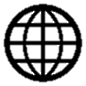 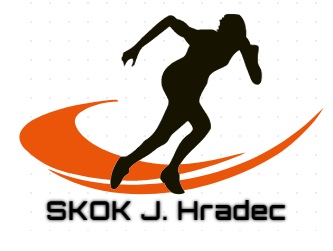 	Dorost: 2007 – 2008; Junioři: 2005 – 2006; Dospělí: 2004 a staršíDěkujeme za pochopení a přizpůsobení rodinných aktivit                                                při avizovaných soutěžích! Očekáváme maximální účast dětí!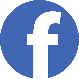 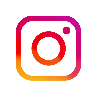 DatumZávodMísto11.  – 14. 4.Jarní soustředění mladých atletů SKOKJHNová Včelnice27. – 28. 4.KP ve vícebojích mužů, žen, juniorů, dorostu a staršího žactvaNová Včelnicest 1. 5.Atletický JindřicháčJindřichův Hradecso 4. 5.1. kolo KPD juniorů, dorostu a staršího žactvaČ. Budějovice /4DVCB/st 8. 5.1. kolo KPD mužů, žen a mladšího žactvaNová Včelnicepá 10. 5.1. kolo Jihočeského atletického poháru přípravekJindřichův Hradecso 11. 5.KPJ starších žáků a žákyňPísekso 18. 5.KPJ mužů, žen, juniorů a dorostu (společně s KAS Vysočina)Táborne 19. 5.KPJ mladšího žactvaVeselí nad Lužnicípá 31. 5.2. kolo Jihočeského atletického poháru přípravekNová Včelnicene 2. 6.2. kolo KPD juniorů, dorostu a staršího žactvaTáborpá 7. 6.3. kolo Jihočeského atletického poháru přípravekVeselí nad Lužnicíso 8. 6.2. kolo KPD mužů, žen a mladšího žactvaPrachatice15. – 16. 6.MČR juniorů, juniorek, dorostenců, dorostenek na drázeOstrava25. – 27. 6.Letní olympiáda dětí a mládežeČ. Budějovice29. – 30. 6.MČR mužů a žen na drázeZlín18. – 21. 7.ME juniorů a juniorekBanská Bystrica (SVK)1. – 11. 8.Olympijské hry – atletikaPaříž (FRA)5. – 9. 8.Letní soustředění mladých atletů SKOKJHMalý Ratmírov24. – 25. 8.MČR mužů a žen do 22 letJablonec nad Nisouút 27. 8.Velká cena TáboraTáborDatumZávodMísto31. 8. - 2. 9.European kids athletics gamesBrno – areál VUTne 1. 9. 3. kolo KPD juniorů, dorostu a staršího žactvaPísekčt 5. 9.Večerní běh Novou VčelnicíNová Včelnice7. – 8. 9.MČR družstev mužů a ženTáborpá 13. 9.4. kolo Jihočeského atletického poháru přípravekJindřichův Hradecso 14. 9.Mistrovství Čech družstev juniorů a juniorek sk. AJČ Krajso 14. 9.Mistrovství Čech družstev dorostu sk. APraha – Slaviaso 14. 9. Mistrovství Čech staršího žactva sk. AJihlavane 15. 9. KP ve vícebojích mladšího žactvaPrachaticeso 21. 9.3. kolo KPD mužů, žen a mladšího žactvaTábor21. – 22. 9 .MČR žáků a žákyň na drázeBřeclavso 28. 9.Memoriál Karla KolářeJindřichův Hradecso 16. 11.KP v přespolním běhu – všechny kategorieNová Včelnice